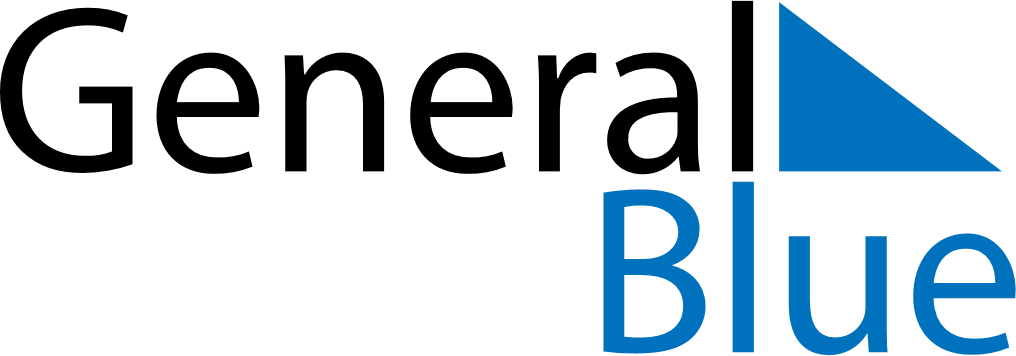 October 2021October 2021October 2021October 2021AlbaniaAlbaniaAlbaniaSundayMondayTuesdayWednesdayThursdayFridayFridaySaturday1123456788910111213141515161718192021222223Mother Teresa Day242526272829293031